6寸暖光全彩跟踪球规格书实物图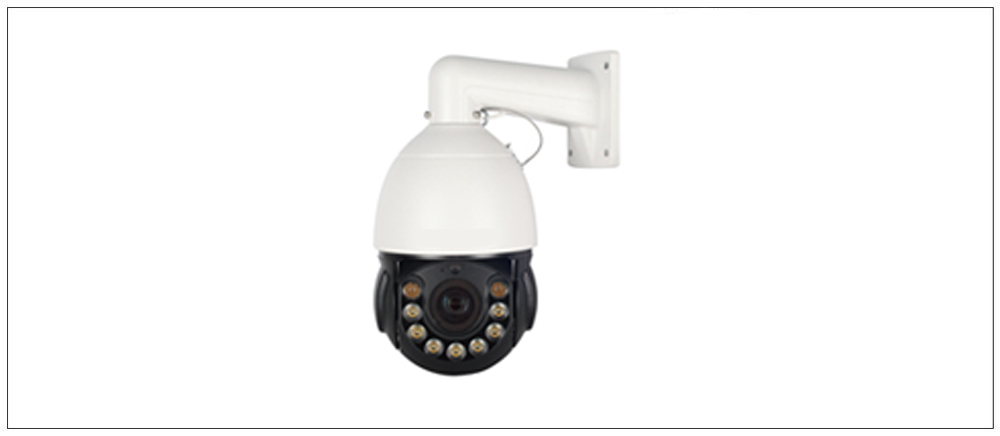 产品概述支持APP报警实时推送 标配双向音频对讲功能，及人员入侵报警提示 支持3D人形追踪功能 支持18倍光学变倍，支持全程同步聚焦 采用进口欧司朗暖光灯，低功耗，照射距离达120m 红外灯与倍率距离匹配算法，根据倍率及距离调节红外灯亮度，使图像达到理想的状态 支持3D数字降噪、电子防抖、自动光圈、自动聚焦等功能 支持标准ONVIF协议，无缝对接市场主流平台 支持水平80°/S旋转，垂直60°/S 支持H.265/H.264/MJPEG双压缩，三码流 支持断电记忆功能 支持RTSP实时流协议 防雷、防浪涌、防突波，IP66防护等级详细参数应用场景
可广泛应用于需要大范围高清画质监控的场所，如：河流、森林、公路、铁路、机场、港口、岗哨、广场、公园、景区、街道、车站、大型场馆、小区外围等场所。订货型号
DSJ-HD808FNL-AI机芯   机芯   图像传感器   Hi3516EV200+1/2.8” 2.0M 307 CMOS      最大图像尺寸1920*1080倍率18倍光学变倍视频功能移动侦测，人形框检测；背光补偿支持音频功能1路音频输入/1路音频输出；信噪比≥50dB白平衡自动、室内、室外、钠灯模式、手动最低照度0.002Lux@F1.2（彩色模式）；0.0002Lux@F1.2（黑白模式）镜头镜头聚焦模式自动/半自动/手动焦距4.7mm -84.6mm功能功能旋转范围水平360°，垂直93°水平旋转速度80°/s垂直旋转速度60°/s预制位数量220个巡视组数量3组(16点独立编辑停留位与停留时间、巡航速度，同步支持PATTERN)看守模式360扫描/两点扫描/预置位巡视/预置位停留时间1 ～ 60秒（可编辑）视频标准10/100M 自适应以太网接口,防雷设计，差模 > 2000V, 共模 > 6000输出帧率1280H x 960V/25fps /1280H x 960V/30fps                        1920H x 1080V/25fps /1920H x 1080V/30fps红外灯采用9颗进口欧司朗暖光灯手机监看支持android、IOS智能手机访问兼容性标准ONVIF协议网络协议TCP/IP，HTTP， NTP，IGMP， DHCP，UDP，SMTP，RTP，RTSP，ARP，DDNS，DNS，
PPPoE，P2P视频压缩H.265/MJPEG供电DC12V/3A电源功耗<25W最大用户数4个温度控制程序控制，自动恒温工作环境室内(0ºC～+40ºC)  室外(-40℃～+60℃)重量2.8KG（净重），3.3KG（毛重）